ОБЩЕЕПОЛОЖЕНИЕ О СОРЕВНОВАНИЯХРегиональные соревнования по вольтижировке 
на неподвижной лошади «Северная звезда»1. ОБЩАЯ ИНФОРМАЦИЯ2. ОРГАНИЗАТОРЫ3. ОБЩИЕ УСЛОВИЯСоревнования проводятся в соответствии с:Правилами вида спорта «конный спорт», утвержденными Приказом Минспорттуризма России №818 от 27.07.2011 г.,  в редакции приказа Минспорта России №500 от 08.06.2017 г.Правилами соревнований FEI по вольтижировке, 9-е изд., действ. с 01.01.2015г, с изменениями от 01.01.2019 г.Временным Регламентом ФКСР по конному спорту, утв. 07.02.2017 г., с изм. На 21.03.2017 г.Регламентами соревнований ФКСР, ФКСЛО по вольтижировке (действующая редакция)Всеми действующими поправками к указанным выше документам, принятыми в установленном порядке и опубликованными ФКСР, ФКСЛО.ГЛАВНАЯ СУДЕЙСКАЯ КОЛЛЕГИЯ  И  ОФИЦИАЛЬНЫЕ  ЛИЦАГлавный судья:	Королькова Т.Е., 1К, Ленинградская областьОргкомитет и ГСК утверждается положением на каждый этап.ТЕХНИЧЕСКИЕ УСЛОВИЯПРИГЛАШЕНИЯ И ДОПУСКДОПУСК К УЧАСТИЮ В СОРЕВНОВАНИЯХ:Настоящее положение, полученное по факсу или электронному адресу, является приглашением на соревнования.В рамках  соревнований  спортсмен может выступать только в одной возрастной категории.При участии в групповых и/или парных и/или индивидуальных соревнования, соответствующие им возрастные категории могут быть разными.Участник может выступить в составе  одной пары,  группы  или квадры, исключение составляет участие в парном зачете категории 35+. Участие в парном зачете категории 35+ допускается независимо от участия в любых других зачетах, в том числе парном.Состав программ и выполняемые Тесты утверждаются положением на каждый этап.ЗАЯВКИСрок подачи заявок и порядок подачи заявок определяется положением на каждый этап.УЧАСТИЕВсем вольтижерам, участвующим в соревнованиях, рекомендуется быть действующими членами ФКСР и/или ФКСЛО, ФКС СПБ. Все спортсмены должны оплатить регистрационный взнос ФКСР за 2019 год.На мандатную комиссию должны быть предоставлены следующие документы:заявка по форме;документ, подтверждающий уровень технической подготовленности спортсмена (зачетная книжка, удостоверение о спортивном разряде/звании, если есть);действующий медицинский допуск спортивного диспансера или разовая медицинская справка на участие в соревнованиях, действующая в течении всего соревнования;для спортсменов, которым на день проведения соревнования не исполнилось 18 лет, требуется нотариально заверенные: разрешение тренеру от родителей или законного опекуна на право действовать от их имени и разрешение на участие в соревнованиях по конному спорту;для детей, а также для юношей, в случае их участия в соревнованиях более старшей возрастной категории – заявление тренера о технической готовности спортсмена и заверенные нотариально или написанные в присутствии Главного судьи/Главного секретаря соревнований заявления от родителей об их согласии;действующий страховой полис спортсмена, действие которого распространяется на соревнования по конному спорту, проводимые на территории РФ;ЖЕРЕБЬЕВКА УЧАСТНИКОВ и ПРОГРАММА СОРЕВНОВАНИЙПорядок, время и место жеребьевки, а также программа и расписание соревнований определяется положением на каждый этап.ОПРЕДЕЛЕНИЕ ПОБЕДИТЕЛЕЙ И ПРИЗЕРОВСоревнования судятся 4 судьями. Судейские места располагаются равномерно по диаметру  выступательной арены.Для программы, исполненной на неподвижной лошади: – к итоговому результату применяется расчетный коэффициент 0,9Победитель и призеры  определяются:В индивидуальных соревнованиях:- отдельно мужской и женский зачет – 8 зачетов (CVN, CVN J, CVNCh, CVN K)- смешанные зачеты – 2 зачета (CVN A-Mini, CVN A-Maxi)В парных соревнованиях:- смешанный зачет - 4 зачета (CVN, CVN Ch, CVN K, «35+»)В групповых соревнованиях:- смешанный зачёт – 1 зачет CVN. Квадры LПобедители и призеры определяются в каждом из зачетов по результатам участия во всех трех этапах соревнований. За участие в каждом из этапов спортсмену (паре спортсменов) начисляются квалификационные баллы, в случае если спортсмен занимает 1 – 5 место включительно в соответствии с техническими результатами соревнований.Квалификационные баллы распределяются в личном или парном зачете следующим образом:1 место – 10 баллов;2 место – 8 баллов;3 место – 6 баллов;4 место – 4 балла;5 место – 2 балла.6 и последующие места – 0 баллов.Например:В первом этапе спортсмен занимает второе место, во втором этапе спортсмен занимает третье место, в третьем этапе спортсмен занимает первое место. Таким образом, итоговая сумма баллов за три этапа составляет: 8 баллов + 6 баллов + 10 баллов = 24 балла.НАГРАЖДЕНИЕРАЗМЕЩЕНИЕ и ФИНАНСОВЫЕ УСЛОВИЯСТРАХОВАНИЕОтветственность Организаторов перед участниками и третьими лицами – в соответствии с Федеральным Законом «О физической культуре и спорте в Российской Федерации» от 23 ноября  2007 года. Настоятельно рекомендуется каждому участнику соревнований и владельцу лошади иметь во время соревнований при себе действующий страховой полис о договоре страхования гражданской ответственности. ПРИЛОЖЕНИЕСостав программ, порядок оценивания и иные условия определяются положением  на каждый этап соревнований с учетом действующих правил, регламентов и иных документов.«СОГЛАСОВАНО»Председатель комитета по вольтижировке ФКСР__________________________________		«___» __________ 2019 г.УТВЕРЖДЕНОПрезидент Федерации 
конного спорта 
Ленинградской области_______________ Локтионов В.Л.«___»________2019 г.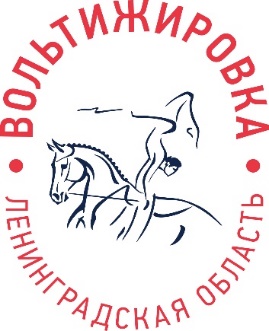 «СОГЛАСОВАНО»ДиректорГБУ ДО «Центр Ладога»________________  
Маевская Т.И.
«___» ________ 2019 г.СТАТУС СОРЕВНОВАНИЙ:РегиональныеКАТЕГОРИЯ СОРЕВНОВАНИЙ:ТИП СОРЕВНОВАНИЙ:                  открытые/личныенеквалификационныеДАТА ПРОВЕДЕНИЯ:1ый этап – 10 февраля 2019 года, дер. Разметелево, Ленинградская обл.
2ой этап – 24 марта 2019 года, Ленинградская обл.
3ий этап (финал) – 15 декабря 2019 года, пос. Токсово Ленинградская обл.МЕСТО ПРОВЕДЕНИЯ:Ленинградская областьВОЗРАСТНЫЕ КАТЕГОРИИ:    Индивидуальные соревнования– CVNK, CVNCh, CVNJ, CVNCVN A-mini, CVN A-maxiПарные соревнования – CVN,  CVNCh, CVNK, «35+»Соревнования проводятсяВ помещенииРазмеры боевого поля:В спортивном зале (20 м х 24 м), на неподвижной лошади Соревнования проводятся на неподвижной лошади. Не являются квалификационными для выполнения разрядных требований.Категории приглашенных участников:взрослые, юноши, детиКоличество регионов, приглашенных к участию:не ограниченоПеречень приглашенных регионов:все регионы РФКоличество приглашенных спортсменов из одного региона:не ограниченоНаграждение победителей и призёров по результатам 3-х этапов  проводится 15 декабря 2019 года по окончании соревнований.В индивидуальных и парных соревнованиях победители и призеры определяются по итогам выступлений во всех трех раундах (учитывается сумма баллов за три этапа).В случае равенства суммы баллов по всем трем этапам, места распределяются в соответствии с квалификационными баллами за третий этап (финал).Размещение и финансовые условия определяются положением на каждый этап.